План мероприятий по реализации стратегии социально-экономичеСКОГО развития муниципального образования 
тосненский район Ленинградской области 
на период до 2030 годаТОСНО2018ОГЛАВЛЕНИЕ1. Цели и задачи Стратегии социально-экономического развития муниципального образования Тосненский район	32. Сроки и этапы реализации Стратегии	103. Целевые показатели (индикаторы) социально-экономического развития Тосненского района Ленинградской области в соответствии  этапами реализации Стратегии	114. Комплекс  мероприятий по реализации Стратегии	175. Перечень муниципальных программ муниципального образования Тосненский район, рекомендуемых для разработки в целях реализации Стратегии	351. Цели и задачи Стратегии социально-экономического развития муниципального образования Тосненский районОбраз будущего Тосненского  районаИсторически интегрированная в северо-западное геоэкономическое и социо-культурное пространство территория с комфортной средой проживания и благоприятными условиями для привлечения инвестиций, развития бизнеса и самореализации граждан.Главная стратегическая цель Тосненского района  Формирование комфортной среды проживания на основе  повышения уровня экономического развития  и конкурентоспособности района на рынке труда, инвестиций и капитала. В Стратегии определены 3 базовых стратегических  приоритета и 4 профильных стратегических направления муниципального развития. Базовые стратегические приоритеты:  «Территориальная специализация»;«Транзитный потенциал»;«Комфортные поселения».Базовые стратегические приоритеты направлены на получение конкретных результатов в базовой отрасли и создание экономических и социальных условий, способствующих  получению  мультипликативного эффекта в смежных отраслях муниципального хозяйства.Базовый  стратегический приоритет  «Территориальная специализация»  реализуется в рамках стратегических проектных инициатив Ленинградской области «Индустриальное лидерство» и «Продовольственная безопасность» и проектных направлений «Малый бизнес» и «Туризм».Целью данного приоритета является опережающее развитие существующих и перспективных отраслей территориальной специализацииДля достижения этой цели необходимо решить следующие задачи:развитие межотраслевых кооперационных связей и кластеризация отраслей   территориальной специализации (кластер строительных материалов, кластер нефтехимии,  кластер композитных материалов, судостроительный кластер,  кластер пищевой промышленности);реструктуризация промышленного сектора в направлении развития  средне- и высокотехнологичных отраслей с преобладанием капитало- и технологически емких предприятий; развитие агропромышленного комплекса путем создания условий для   эффективного использования  сельскохозяйственных угодий собственниками и арендаторами земли; развитие внутреннего потребительского рынка; развитие экологического и других видов туризма на базе вовлечения в хозяйственный оборот  объектов природного и этно-культурного наследия.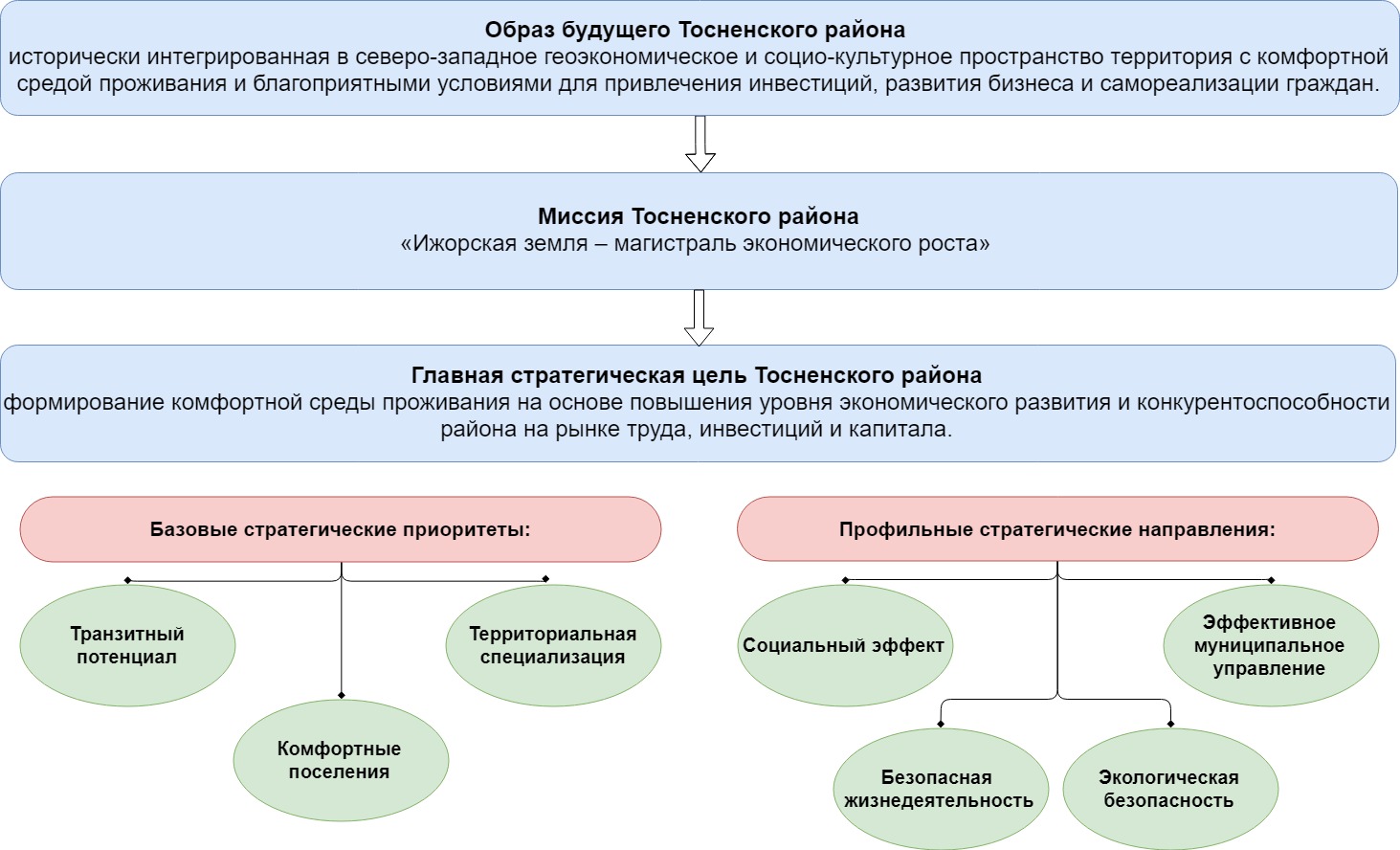 Базовый  стратегический приоритет  «Транзитный потенциал» реализуется в рамках стратегической проектной инициативы Ленинградской области «Современный транспортный комплекс».Целью данного приоритета является создание экономических и институциональных предпосылок для реализации транспортно-транзитного потенциала района.Для достижения этой цели необходимо решить следующие задачи:развитие транспортной инфраструктуры, логистики и придорожного сервиса в зоне влияния СПАД Санкт-Петербург-Москва;формирование новых транспортных  маршрутов и развитие транспортно-пересадочных узлов; реконструкция и капитальный ремонт  автомобильных дорог местного значения, региональных и федеральных дорог;снижение негативного влияния транспорта на окружающую среду;повышение безопасности дорожного движения в районе.Базовый стратегический приоритет  «Комфортные поселения» реализуется в рамках одноименной стратегической проектной инициативы Ленинградской области «Комфортные поселения».Целью данного приоритета является создание комфортной среды проживания и сокращение диспропорций в уровнях социально-экономического развития городских и сельских поселений.Для достижения этой цели необходимо решить следующие задачи:создание условий для обеспечения населения качественным жильем;благоустройство территорий населенных пунктов;содействие доступности медицинского обслуживания для жителей городской и сельской местности;газификация населенных пунктов с учетом текущих и перспективных потребностей развития территории;модернизация систем водоснабжения и водоотведения;внедрение энергосберегающих технологий в системах тепло- и электроснабжения.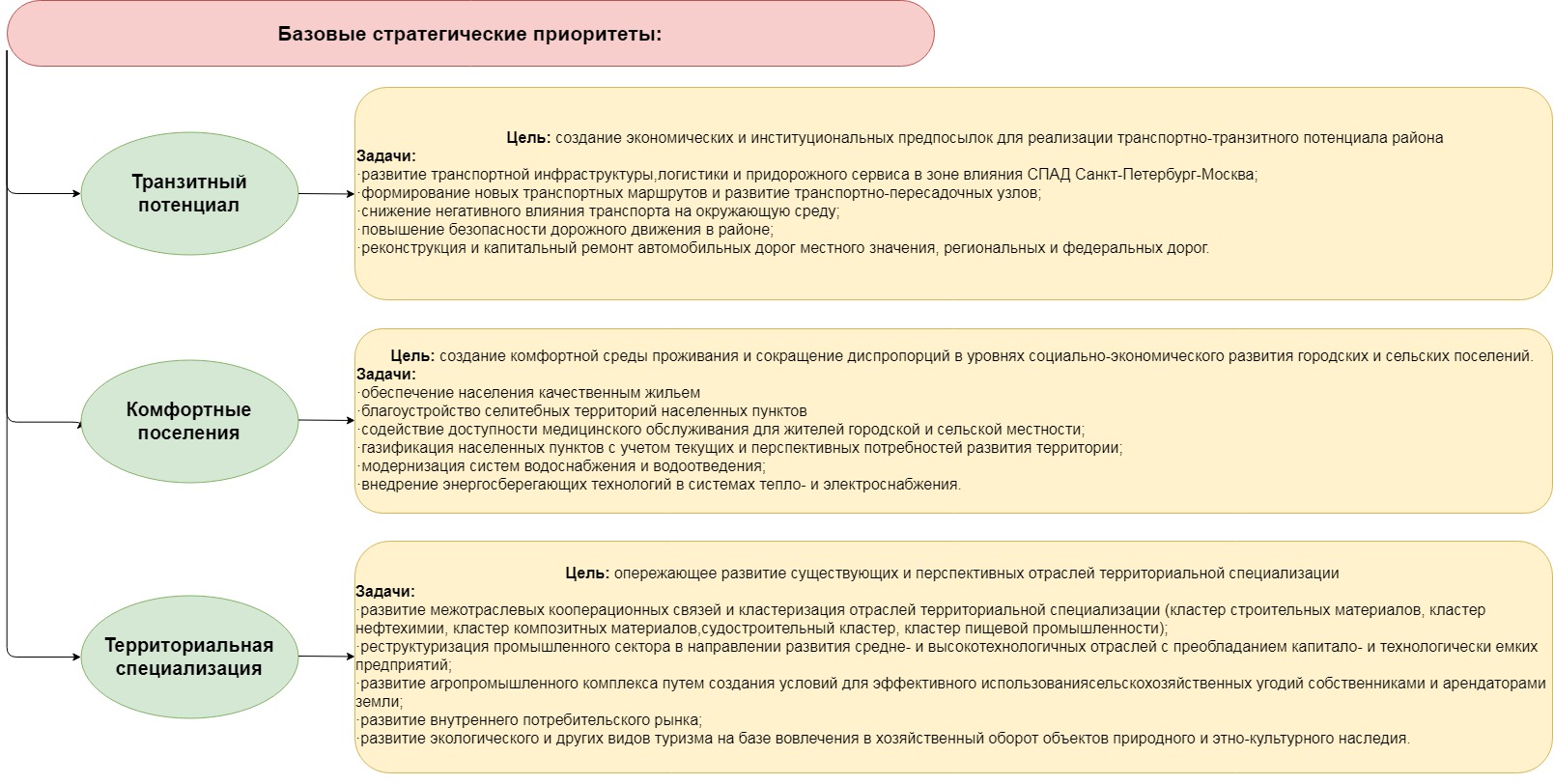 Профильные стратегические направления:«Социальный эффект»;«Экологическая безопасность»;«Безопасная  жизнедеятельность»;«Эффективное муниципальное управление».Профильные стратегические направления ориентированы  на получение конкретных результатов  именно в данной сфере муниципального хозяйства.Профильное стратегическое  направление   «Социальный эффект» реализуется в рамках стратегических проектных инициатив Ленинградской области «Профессиональное образование» и «Здоровье населения». Целью данного направления является обеспечение населения доступными государственными и муниципальными  услугами. Для достижения этой цели необходимо решить следующие задачи:оптимизация сети учреждений образования, расположенных в сельской местности;сокращение дефицита мест в дошкольных учреждениях; развитие системы профориентации молодежи (модель дуального образования на базе Тосненского политехнического техникума, допрофессиональное образование на базе Региональной инновационной площадки МАОУ ДО ЦИТ Тосненского района);обеспечение условий для развития физической культуры, школьного и массового спорта, пропаганда здорового образа жизни; обеспечение населения услугами в сфере досуга и отдыха;создание условий для самореализации молодежи;внедрение современных форм социального обслуживания инвалидов, граждан пожилого возраста, семей с детьми, находящихся в трудной жизненной ситуации поддержка социально ориентированных некоммерческих организаций.Профильное стратегическое направление «Экологическая безопасность»    реализуется в рамках проектного направления Ленинградской области «Экология и утилизация отходов».Целью данного направления является обеспечение экологической безопасности территории и акватории района  Для достижения этой цели необходимо решить следующие задачи:Участие в организации деятельности по сбору, транспортированию, обработке, утилизации, обезвреживанию, захоронению твердых бытовых отходов;Ликвидация несанкционированных свалок мусора;Содействие реконструкции старых и введение в эксплуатацию новых  очистных сооружений;Внедрение технологий, снижающих влияние промышленного и сельскохозяйственного производства на загрязнение атмосферы, подземных и поверхностных вод.Профильное стратегическое направление «Безопасная  жизнедеятельность» реализуется в рамках проектного направления Ленинградской области «Безопасность».Целью данного направления является обеспечение безопасности проживания, работы и проведения досуга на территориях городских и сельских поселений района. Для достижения этой цели необходимо решить следующие задачи:Предупреждение и ликвидация чрезвычайных ситуаций, подготовка по гражданской обороне;Внедрение локальных систем оповещения ГО и ЧС о чрезвычайных ситуациях в отдаленных населенных пунктах;Задействование потенциала института сельских старост в систему оповещения ГО и ЧС и осуществление мер по предупреждению чрезвычайных ситуаций;Безопасное содержание мест массового отдыха населения;Совершенствование и расширение системы АПК  «Безопасный город»;Профилактика правонарушений, терроризма, экстремизма.Профильное стратегическое направление «Эффективное муниципальное управление» с учетом специфики института местного самоуправления соответствует стратегическому направлению региональной политики «Развитие инструментов государственного управления».Целью данного направления является повышение эффективности управления муниципальными ресурсами и межведомственного взаимодействия  в сфере проектного управления, синхронизированного с системой
стратегического планирования. Для достижения этой цели необходимо решить следующие задачи:увеличение собственных доходов муниципального бюджета путем актуализации базы данных объектов недвижимости и собираемости земельного налога и налога на имущество;совершенствование межбюджетных отношений, касающихся выравнивания бюджетной обеспеченности городских и сельских поселений оптимизация сети организаций, находящихся в муниципальном ведении района;содействие вовлечению в хозяйственный оборот неиспользуемых земель сельскохозяйственного назначения; взаимодействие с органами государственной власти по переводу неиспользуемых по прямому назначению земель Лесного фонда и Минобороны, необходимых для строительства промышленных и инфраструктурных объектов в муниципальную собственность;формирование предложений по оптимизации административно-территориального устройства района. 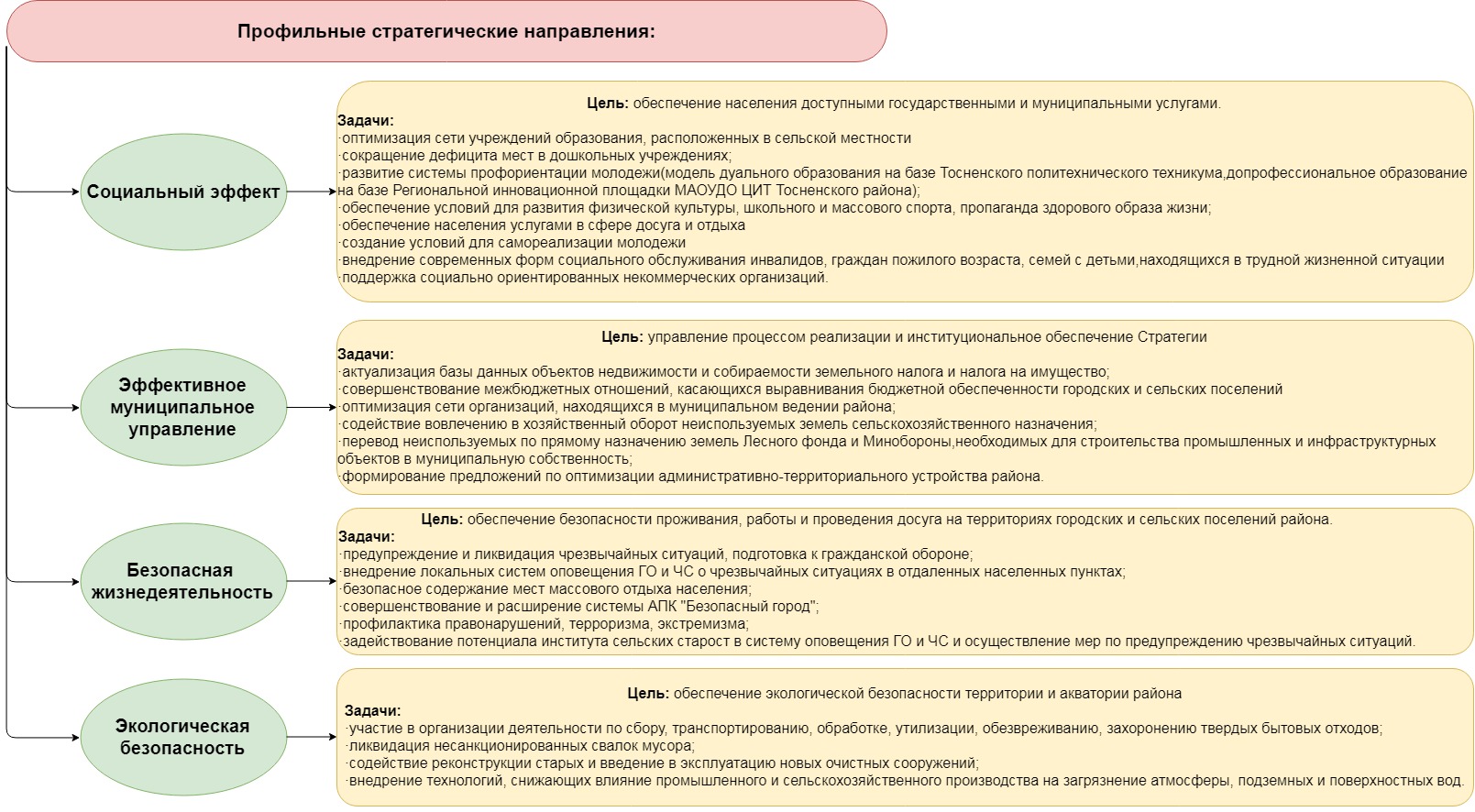 Ожидаемый эффект реализации стратегических приоритетов и направлений муниципального развития:сокращение территориальной асимметрии и социально-экономических диспропорций расширение промышленных производств с высокой добавленной стоимостью;создание новых рабочих мест в отраслях территориальной специализацииувеличение суммарной добавленной стоимости секторов торговли и сферы услуг; обеспечение транспортной связности высокого качества городских и сельских поселений района;сокращение радиуса транспортной доступности мест приложения труда и объемов маятниковой миграции;снижение негативного антропогенного воздействия на окружающую среду;снижение рисков и угроз   жизнедеятельности населения;синхронизация  проектного управления и программно-целевого планированияУчитывая, что  уровень диверсификации экономики Тосненского района в определенной мере соответствует  уровню диверсификации экономики Ленинградской области,  при выборе  базовых стратегических приоритетов и профильных стратегических направлений муниципального развития  Тосненского района  во внимание были приняты стратегические проектные инициативы, обозначенные в Стратегии социально-экономического развития Ленинградской области до 2030 года.  2. Сроки и этапы реализации СтратегииЭтапы реализации Стратегии социально-экономического развития Тосненского района на период до 2030 года выделены с учетом установленной периодичности бюджетного планирования: 1 этап: 2019-2021гг. - сформирование благоприятной внутренней среды для повышения конкурентоспособности района на рынке инвестиций,  инноваций и трудовых ресурсов;2 этап: 2022-2025 гг. – достижение темпов роста муниципальной экономики и качества жизни населения, необходимых для достижения  плановых значений макроэкономических показателей и региональных нормативов градостроительного проектирования для объектов жилищного строительства, социальной и транспортной инфраструктуры;;3 этап: 2026-2030 гг. - выход на траекторию устойчивого развития муниципальной экономики и расширенного воспроизводства человеческого потенциала. 3. Целевые показатели (индикаторы) социально-экономического развития Тосненского района Ленинградской области в соответствии  этапами реализации СтратегииВ соответствии с системой стратегических приоритетов муниципального развития, сформирована система показателей социально-экономического развития Тосненского района.  Таблица 4.1.1. Целевые показатели (индикаторы) социально-экономического развития Тосненского района в соответствии с этапами реализации Стратегии  *оценка4. Комплекс  мероприятий по реализации Стратегии5. Перечень муниципальных программ муниципального образования Тосненский район, рекомендуемых для разработки в целях реализации Стратегии Приложение к постановлению администрации муниципального образования Тосненский район Ленинградской области от _________ № __________№Стратегические приоритеты и профильные стратегические направления / ПоказателиЕд.изм.Достигнутый уровеньДостигнутый уровеньОценкаЦелевые ориентирыЦелевые ориентирыЦелевые ориентирыЦелевые ориентирыЦелевые ориентиры№Стратегические приоритеты и профильные стратегические направления / ПоказателиЕд.изм.2016201720182019202020212022-20252026-2030Базовый стратегический приоритет  «Территориальная специализация»Базовый стратегический приоритет  «Территориальная специализация»Базовый стратегический приоритет  «Территориальная специализация»Базовый стратегический приоритет  «Территориальная специализация»Базовый стратегический приоритет  «Территориальная специализация»Базовый стратегический приоритет  «Территориальная специализация»Базовый стратегический приоритет  «Территориальная специализация»Базовый стратегический приоритет  «Территориальная специализация»Базовый стратегический приоритет  «Территориальная специализация»Базовый стратегический приоритет  «Территориальная специализация»Базовый стратегический приоритет  «Территориальная специализация»Объем отгруженных товаров собственного производства, выполнено работ и услуг собственными силами (без субъектов малого предпринимательства)Млн. руб. в ценах соотв. лет43 097,030 944,036 145,038 380,040 943,043 800,052 00060 000Индекс промышленного производства% к предыдущему году в сопоставимых ценах104,397,2103,1102,0102,6102,8105,0106,0Среднесписочная численность работников крупных и средних предприятийЧеловек21 48221 63921 71521 82421 97022 09322 30022 600Среднемесячная заработная плата работников крупных и средних предприятийРублей в ценах соотв. лет37 09139 986,143 824,846 103,748 685,551 606,655 00070 000Инвестиции в основной капитал, осуществляемые организациями, находящимися на территории муниципального образования Тыс. руб. в ценах соотв. лет 5 172,65 229, 55 677,86 200,16 667,17 120,87 2007 500Уровень зарегистрированной безработицы (на конец года)%0,210,170,170,190,190,180,170,17Оборот розничной торговли Тыс. руб. в ценах соотв. лет 8 267,89 365,010 116,210 973,311 879,812 91111 00013 000Оборот общественного питания Тыс. руб. в ценах соотв. лет 29,529,732,034,837, 640,94449Объем платных услуг населениюТыс. руб. в ценах соотв. лет 1 940,51 9432 085,62 231,62 383,452 548,12 8003 500Базовый стратегический приоритет  «Транзитный потенциал»Базовый стратегический приоритет  «Транзитный потенциал»Базовый стратегический приоритет  «Транзитный потенциал»Базовый стратегический приоритет  «Транзитный потенциал»Базовый стратегический приоритет  «Транзитный потенциал»Базовый стратегический приоритет  «Транзитный потенциал»Базовый стратегический приоритет  «Транзитный потенциал»Базовый стратегический приоритет  «Транзитный потенциал»Базовый стратегический приоритет  «Транзитный потенциал»Базовый стратегический приоритет  «Транзитный потенциал»Базовый стратегический приоритет  «Транзитный потенциал»Протяженность автодорог общего пользования местного значенияНа конец года; км672,1672,1672,1673,1674,1675,1680700Удельный вес автомобильных дорог с твердым покрытием в общей протяженности автомобильных дорог общего пользованияНа конец года; %85858585,185,185,18890Базовый стратегический приоритет «Комфортные поселения»Базовый стратегический приоритет «Комфортные поселения»Базовый стратегический приоритет «Комфортные поселения»Базовый стратегический приоритет «Комфортные поселения»Базовый стратегический приоритет «Комфортные поселения»Базовый стратегический приоритет «Комфортные поселения»Базовый стратегический приоритет «Комфортные поселения»Базовый стратегический приоритет «Комфортные поселения»Базовый стратегический приоритет «Комфортные поселения»Базовый стратегический приоритет «Комфортные поселения»Базовый стратегический приоритет «Комфортные поселения»Объем работ, выполненных по виду деятельности "Строительство" Млн. руб. в ценах соотв. лет 1 620,12 4582 645,22 805,33 007,53 158,63 200,03 500,0Индекс производства % к предыдущему году в сопоставимых ценах105,3114,3102,2101,0102,3100,5105,0106,0Введено в действие жилых домов на территории муниципального образованияТыс.кв. метров общей площади 88,683,387,466,045,055,070,080,0Общая площадь жилых помещений, приходящаяся в среднем на одного жителя Кв. метров общей площади на 1 чел.21,528,328,929,329,630,030,531,0Профильное стратегическое направление «Социальный эффект»Профильное стратегическое направление «Социальный эффект»Профильное стратегическое направление «Социальный эффект»Профильное стратегическое направление «Социальный эффект»Профильное стратегическое направление «Социальный эффект»Профильное стратегическое направление «Социальный эффект»Профильное стратегическое направление «Социальный эффект»Профильное стратегическое направление «Социальный эффект»Профильное стратегическое направление «Социальный эффект»Профильное стратегическое направление «Социальный эффект»Профильное стратегическое направление «Социальный эффект»Численность постоянного населениячеловек130 023129 682129 761129 841129 931130 044139 000150 500в том числе городскогоЧеловек91 96391 89994 94594 9 7095 04095 13095 500106 800Общий коэффициент рождаемостиЧел. на 1 тыс. чел. населения8,17,27,47,87,67,48,08,7Общий коэффициент смертностиЧел. на 1 тыс. чел. населения13,212,612,813,212,912,813,613,3Численность детей в дошкольных образовательных учрежденияхЧеловек4 979,05 093,05 549,05 552,65 557,05 561,55 8006 000Численность учащихся в общеобразовательных учреждениях Человек9 421,09 857,010 152,010 158,610 166,610 174,911 00011 500Уровень обеспеченности амбулаторно-поликлиническими учреждениями    Посещений в смену на 10 тыс. населения182,2184,6184,5184,4184,2184,1184,1184,1Уровень обеспеченности населения дошкольными образовательными учреждениямиМест на 1000 детей в возрасте 1–6 лет807,0743,2809,2836,0895,0895,7890900Количество обучающихся в первую смену в дневных учреждениях общего образования % к общему числу обучающихся в этих учреждениях100100100100100100100100Профильное стратегическое направление «Экологическая безопасность»Профильное стратегическое направление «Экологическая безопасность»Профильное стратегическое направление «Экологическая безопасность»Профильное стратегическое направление «Экологическая безопасность»Профильное стратегическое направление «Экологическая безопасность»Профильное стратегическое направление «Экологическая безопасность»Профильное стратегическое направление «Экологическая безопасность»Профильное стратегическое направление «Экологическая безопасность»Профильное стратегическое направление «Экологическая безопасность»Профильное стратегическое направление «Экологическая безопасность»Профильное стратегическое направление «Экологическая безопасность»Выбросы загрязняющих веществ в атмосферу от стационарных источников не прошедших очистку от общего объема выбросов загрязняющих веществ в атмосферу от стационарных источников%97,797,59796,59695,59590Профильное стратегическое направление  «Безопасная  жизнедеятельность»Профильное стратегическое направление  «Безопасная  жизнедеятельность»Профильное стратегическое направление  «Безопасная  жизнедеятельность»Профильное стратегическое направление  «Безопасная  жизнедеятельность»Профильное стратегическое направление  «Безопасная  жизнедеятельность»Профильное стратегическое направление  «Безопасная  жизнедеятельность»Профильное стратегическое направление  «Безопасная  жизнедеятельность»Профильное стратегическое направление  «Безопасная  жизнедеятельность»Профильное стратегическое направление  «Безопасная  жизнедеятельность»Профильное стратегическое направление  «Безопасная  жизнедеятельность»Профильное стратегическое направление  «Безопасная  жизнедеятельность»Доля зарегистрированных правонарушений в Тосненском районе в общем количестве правонарушений в Ленинградской области%7,77,7*7,67,57,37,06,56,0Профильное стратегическое направление  «Эффективное муниципальное управление»Профильное стратегическое направление  «Эффективное муниципальное управление»Профильное стратегическое направление  «Эффективное муниципальное управление»Профильное стратегическое направление  «Эффективное муниципальное управление»Профильное стратегическое направление  «Эффективное муниципальное управление»Профильное стратегическое направление  «Эффективное муниципальное управление»Профильное стратегическое направление  «Эффективное муниципальное управление»Профильное стратегическое направление  «Эффективное муниципальное управление»Профильное стратегическое направление  «Эффективное муниципальное управление»Профильное стратегическое направление  «Эффективное муниципальное управление»Профильное стратегическое направление  «Эффективное муниципальное управление»Объем налоговых и неналоговых доходов консолидированного бюджета районаМлн. руб.1 5941 712,81 750,01 800,01 900,02 000,02 300,02 700,0Бюджетная обеспеченность по доходам на одного жителя муниципального районаруб./чел.12 25913 20813 48613 86314 62315 37916 54717 940Удовлетворенность населения деятельностью органов местного самоуправления Тосненского района% от числа опрошенных4849535565687080Место Тосненского района в комплексной оценке эффективности деятельности органов местного самоуправления муниципальных районов и городского округа Ленинградской области136665543Стратегический приоритет/Профильное направление/Сфера муниципальной политикиНаправление муниципальной политикиСодержание мероприятийСроки выполнения, годыОтветственный исполнитель«Комфортные поселения»Градостроительная политикаСоздание условий для обеспечения населения качественным жильем и современной городской средойАктуализация документов территориального планирования Тосненского района, его городских и сельских поселений2019-2021Администрация Тосненского района, Администрации городских и сельских поселенийГрадостроительная политикаСоздание условий для обеспечения населения качественным жильем и современной городской средойВнесение изменений и уточнений в генеральный план Лисинского сельского поселения, касающихся системных проблем жизнеобеспечения поселения2019-2021Администрация Лисинского сельского поселенияГрадостроительная политикаСоздание условий для обеспечения населения качественным жильем и современной городской средойРазработка и реализация МП «Поддержка отдельных категорий граждан, нуждающихся в улучшении жилищных условий, за счет средств бюджета муниципального образования Тосненский район Ленинградской области при приобретении или строительстве жилья»Мониторинг реализации действующей программы и ее корректировка в соответствии с задачами принятой Стратегии2019-2023Отдел жилищной политикиГрадостроительная политикаСоздание условий для обеспечения населения качественным жильем и современной городской средойУчастие городских и сельских поселений в реализации федерального приоритетного проекта «Формирование комфортной городской среды» 2019-2021Администрация Тосненского района, Администрации городских и сельских поселенийГрадостроительная политикаСоздание условий для обеспечения населения качественным жильем и современной городской средойРеализация мероприятий в рамках муниципальных программ по формированию современной городской среды городских и сельских поселений Тосненского района 2019-2022Администрации городских поселенийГрадостроительная политикаСоздание условий для обеспечения населения качественным жильем и современной городской средойРазработка и реализация мероприятий в рамках муниципальных программ по благоустройству территорий городских и сельских поселений Тосненского района 2019-2020Администрации городских и сельских поселенийГрадостроительная политикаСоздание условий для обеспечения населения качественным жильем и современной городской средойРазработка и реализация мероприятий в рамках муниципальных программ по обеспечению качественным жильем граждан городских и сельских поселений Тосненского района2019-2023Администрации городских и сельских поселенийГрадостроительная политикаСоздание условий для обеспечения населения качественным жильем и современной городской средойСодействие комплексному освоению территории в целях строительства стандартного жилья 92,35 га, из них: 51,2 га составляет жилая зона, для объектов социальной инфраструктуры должно быть выделено 8,5 га, на рекреационную зону 5,5 га, под организацию парковочных мест порядка 3,5 га, под развитие общественно-деловой зоны – 23,65 га (между пр. Володарского и ул. О. Кошевого)2019-2030Администрация Ульяновского городского поселенияИнвестиционная политикаГазификация населенных пунктов с учетом текущих и перспективных потребностей развития территории.Модернизация систем водоснабжения и водоотведения.Внедрение энергосберегающих технологий в системах тепло- и электроснабженияРазработка и реализация мероприятий в рамках муниципальных программ по обеспечению устойчивого функционирования и развития коммунальной и инженерной инфраструктуры и повышение энергоэффективности городских и сельских поселений Тосненского района Ленинградской области, в том числе:Реализация мероприятий по газификации городских и сельских поселений Тосненского района  Ленинградской  области;Реализация мероприятий по модернизации систем водоснабжения и водоотведения  городских и сельских поселений Тосненского района  Ленинградской  области;Реализация мероприятий по энергосбережению и повышению энергоэффективности на территории городских и  сельских поселений Тосненского района  Ленинградской области2019-2023Комитет по жилищно-коммунальному хозяйству и благоустройству Администрации Тосненского района, Администрации городских и сельских поселенийИнвестиционная политикаГазификация населенных пунктов с учетом текущих и перспективных потребностей развития территории.Модернизация систем водоснабжения и водоотведения.Внедрение энергосберегающих технологий в системах тепло- и электроснабженияРеализация комплекса мер по модернизации водоснабжения и водоотведения Тосненского городского поселения2019-2030Комитет по жилищно-коммунальному хозяйству и благоустройству Администрации Тосненского районаИнвестиционная политикаГазификация населенных пунктов с учетом текущих и перспективных потребностей развития территории.Модернизация систем водоснабжения и водоотведения.Внедрение энергосберегающих технологий в системах тепло- и электроснабженияГазификация сельских населенных пунктов Тосненского городского поселения2019-2030Комитет по жилищно-коммунальному хозяйству и благоустройству Администрации Тосненского районаИнвестиционная политикаГазификация населенных пунктов с учетом текущих и перспективных потребностей развития территории.Модернизация систем водоснабжения и водоотведения.Внедрение энергосберегающих технологий в системах тепло- и электроснабженияРеализация системы мер по развитию ЖКХ, в том числе мероприятия по ликвидации проблем, связанных с аварийным состоянием действующего Невского водовода, отсутствием централизованного водоснабжения в с. Ушаки и качественной услуги холодного водоснабжения в населенных пунктах Тарасово, Андрианово, Новолисино; мероприятия по обеспечению газификации сельских населенных пунктов Тосненского ГП, и т.д2019-2030Комитет по жилищно-коммунальному хозяйству и благоустройству Администрации Тосненского районаИнвестиционная политикаГазификация населенных пунктов с учетом текущих и перспективных потребностей развития территории.Модернизация систем водоснабжения и водоотведения.Внедрение энергосберегающих технологий в системах тепло- и электроснабженияСтроительство и ввод в эксплуатацию ветки газопровода пос. Форносово - дер. Поги-Мыза2019-2021Администрация Форносовского городского поселенияИнвестиционная политикаГазификация населенных пунктов с учетом текущих и перспективных потребностей развития территории.Модернизация систем водоснабжения и водоотведения.Внедрение энергосберегающих технологий в системах тепло- и электроснабженияСтроительство и ввод в эксплуатацию системы  водоснабжения многоквартирных домов в дер.Поги2019-2021Администрация Форносовского городского поселенияИнвестиционная политикаГазификация населенных пунктов с учетом текущих и перспективных потребностей развития территории.Модернизация систем водоснабжения и водоотведения.Внедрение энергосберегающих технологий в системах тепло- и электроснабженияСтроительство и ввод в эксплуатацию централизованного водоотведения в дер.Поги2019-2021Администрация Форносовского городского поселенияИнвестиционная политикаГазификация населенных пунктов с учетом текущих и перспективных потребностей развития территории.Модернизация систем водоснабжения и водоотведения.Внедрение энергосберегающих технологий в системах тепло- и электроснабженияГазификация поселка Лисино-Корпус2019-2030Комитет по жилищно-коммунальному хозяйству и благоустройству Администрации Тосненского районаАдминистрация Лисинского сельского поселенияСтроительство дополнительных подстанций для снятия энергодефицита, особенно в летний период2019-2030Администрация Ульяновского городского поселения ЗдравоохранениеСодействие уровню доступности медицинского обслуживания для жителей городской и сельской местности.Содействие строительству и модернизации фельдшерско-акушерских пунктов в городских и сельских поселениях Тосненского района, в том числе:2019-2030Администрация Тосненского районаЗдравоохранениеСодействие уровню доступности медицинского обслуживания для жителей городской и сельской местности.Строительство фельдшерско-акушерского пункта в Нурминском сп2019-2020Администрация Нурминского сельского поселенияЗдравоохранениеСодействие уровню доступности медицинского обслуживания для жителей городской и сельской местности.Реструктуризация стационарного фонда Никольской городской больницы2019-2023Администрация Никольского городского поселенияЗдравоохранениеСодействие уровню доступности медицинского обслуживания для жителей городской и сельской местности.Содействие совершенствованию материально-технической базы ЛПУ и аптек городских и сельских поселенийГБУЗЛО «Тосненская клиническая межрайонная больница»ЗдравоохранениеСодействие уровню доступности медицинского обслуживания для жителей городской и сельской местности.Развитие сети ЛПУ за счет строительства и ремонта существующих корпусов Тосненской межрайонной клинической больницы и ФАП (по региональным программам)2019-2030ГБУЗЛО «Тосненская клиническая межрайонная больница»«Территориальная специализация»Промышленная политикаРазвитие межотраслевых кооперационных связей.Развитие  средне- и высокотехнологичных отраслей с преобладанием капитало- и технологически емких предприятий.Разработка и реализация муниципальной программы «Стимулирование экономической активности Тосненского района Ленинградской области»Подпрограмма Развитие промышленности и инноваций в Тосненском районе Ленинградской области» Подпрограмма: «Обеспечение благоприятного инвестиционного климата в Тосненском  районе Ленинградской области»2020-2030Комитет социально-экономического развития Администрации Тосненского районаПромышленная политикаРазвитие межотраслевых кооперационных связей.Развитие  средне- и высокотехнологичных отраслей с преобладанием капитало- и технологически емких предприятий.Разработка и реализация в городских поселениях Тосненского района муниципальных программ по стимулированию экономической активности в целях содействия размещению новых производств и модернизации действующих предприятий2019-2030Комитет социально-экономического развития Администрации Тосненского района, администрации городских и сельских поселенийПромышленная политикаРазвитие межотраслевых кооперационных связей.Развитие  средне- и высокотехнологичных отраслей с преобладанием капитало- и технологически емких предприятий.Создание и функционирование в Тосненском районе бизнес-инкубатора2020-2030Комитет социально-экономического развития Администрации Тосненского районаПромышленная политикаРазвитие межотраслевых кооперационных связей.Развитие  средне- и высокотехнологичных отраслей с преобладанием капитало- и технологически емких предприятий.Формирование и реализация комплекса организационных мероприятий по содействию и продвижению инвестиционных проектов и площадок: публикации на официальном сайте муниципального района и Ленинградской области сведений об инвестиционных проектах и инвестиционных площадках; участие в инвестиционных форумах, выставках и ярмарках; взаимодействие с органами государственной власти Ленинградской области по оказанию господдержки промышленному комплексу. 2019-2030Комитет социально-экономического развития Администрации Тосненского районаПромышленная политикаРазвитие межотраслевых кооперационных связей.Развитие  средне- и высокотехнологичных отраслей с преобладанием капитало- и технологически емких предприятий.Совершенствование инженерной подготовки промышленных зон2019-2030Администрация Тосненского районаПромышленная политикаРазвитие межотраслевых кооперационных связей.Развитие  средне- и высокотехнологичных отраслей с преобладанием капитало- и технологически емких предприятий.Содействие углублению процесса диверсификации производственного потенциала Тосненского городского поселения в целях обеспечения его устойчивого развития (ускоренное развитие предприятий (преимущественно малых и средних форм) легкой и пищевой промышленности, деревообработки, металлообработки и т.д.)2019-2030Комитет социально-экономического развития Администрации Тосненского районаПромышленная политикаРазвитие межотраслевых кооперационных связей.Развитие  средне- и высокотехнологичных отраслей с преобладанием капитало- и технологически емких предприятий.Содействие развитию сборочного производства тяжелой дорожностроительной и горнодобывающей техники, расширение номенклатурной линейки на ООО «КАТЕРПИЛЛАР-ТОСНО», в том числе освоение производства газогенераторных энергетических установок2019-2030Комитет социально-экономического развития Администрации Тосненского районаПромышленная политикаРазвитие межотраслевых кооперационных связей.Развитие  средне- и высокотехнологичных отраслей с преобладанием капитало- и технологически емких предприятий.Содействие развитию импортозамещения при производстве бытовых водонагревателей, расширение географии экспорта продукции под маркой «Thermex» на ООО «ТЕПЛОВОЕ ОБОРУДОВАНИЕ»2019-2030Комитет социально-экономического развития Администрации Тосненского районаПромышленная политикаРазвитие межотраслевых кооперационных связей.Развитие  средне- и высокотехнологичных отраслей с преобладанием капитало- и технологически емких предприятий.Содействие возобновлению производства стройматериалов (железобетонные изделия) на промышленной площадке 47:26:06010080147:26:0601008 (собственность ОАО «ЗАВОД СТРОЙДЕТАЛЬ»)2019-2030Комитет социально-экономического развития Администрации Тосненского районаПромышленная политикаРазвитие межотраслевых кооперационных связей.Развитие  средне- и высокотехнологичных отраслей с преобладанием капитало- и технологически емких предприятий.Содействие увеличению мощности за счет реализации инвестиционного проекта по расширению производства фарфоровых и керамических изделий для жилищного и промышленного строительства и ремонта ООО «РОКА РУС»2019-2030Комитет социально-экономического развития Администрации Тосненского районаПромышленная политикаРазвитие межотраслевых кооперационных связей.Развитие  средне- и высокотехнологичных отраслей с преобладанием капитало- и технологически емких предприятий.Содействие расширению производства и обновление номенклатуры выпускаемой продукции на ООО «ИНТЕРФИЛЛ» и ООО «ХЕНКЕЛЬ РУС»2019-2030Комитет социально-экономического развития Администрации Тосненского районаПромышленная политикаРазвитие межотраслевых кооперационных связей.Развитие  средне- и высокотехнологичных отраслей с преобладанием капитало- и технологически емких предприятий.Содействие расширению производства и обновление номенклатуры выпускаемой продукции на ОАО «ТОМЕЗ»2019-2030Комитет социально-экономического развития Администрации Тосненского районаПромышленная политикаРазвитие межотраслевых кооперационных связей.Развитие  средне- и высокотехнологичных отраслей с преобладанием капитало- и технологически емких предприятий.Содействие увеличению мощности, расширение номенклатуры выпускаемой продукции на ООО «АВАНГАРД»2019-2030Комитет социально-экономического развития Администрации Тосненского районаПромышленная политикаРазвитие межотраслевых кооперационных связей.Развитие  средне- и высокотехнологичных отраслей с преобладанием капитало- и технологически емких предприятий.Содействие расширению номенклатуры выпускаемой продукции на предприятии ООО «Винета»2019-2030Администрация Никольского городского поселения Кластерная политикаФормирование отраслевых кластеров:  строительных материалов, нефтехимии,  композитных материалов, судостроения,   пищевой промышленности.Содействие реализации проектов на предприятиях Тосненского района в формате кластеров строительных материалов, нефтехимии, композитных материалов, судостроения,   пищевой промышленности2019-2030Комитет социально-экономического развития Администрации Тосненского районаКластерная политикаФормирование отраслевых кластеров:  строительных материалов, нефтехимии,  композитных материалов, судостроения,   пищевой промышленности.Содействие развитию и инженерному обустройству промышленных зон в городских поселениях Тосненского района в целях формирования отраслевых кластеров, в том числе:2019-2030Комитет социально-экономического развития Администрации Тосненского района, Администрации городских и сельских поселенийКластерная политикаФормирование отраслевых кластеров:  строительных материалов, нефтехимии,  композитных материалов, судостроения,   пищевой промышленности.промышленной зоны «Ульяновка»2019-2030Администрация Ульяновского городского поселенияКластерная политикаФормирование отраслевых кластеров:  строительных материалов, нефтехимии,  композитных материалов, судостроения,   пищевой промышленности.промышленной зоны «Красноборская»2019-2030Администрация Красноборского городского поселенияКластерная политикаФормирование отраслевых кластеров:  строительных материалов, нефтехимии,  композитных материалов, судостроения,   пищевой промышленности.промышленной зоны «Калинино-Сокол» (расширение территории зоны с 300 до ) и организации новой промзоны в п. Гладкое 2019-2030Администрация Никольского городского поселенияКластерная политикаФормирование отраслевых кластеров:  строительных материалов, нефтехимии,  композитных материалов, судостроения,   пищевой промышленности.Актуализация Инвестиционного паспорта Тосненского района 2019-2030Комитет социально-экономического развития Администрации Тосненского районаКластерная политикаФормирование отраслевых кластеров:  строительных материалов, нефтехимии,  композитных материалов, судостроения,   пищевой промышленности.Информационное и консультационное сопровождение реализации инвестиционных проектов на территории Тосненского района 2019-2030Комитет социально-экономического развития Администрации Тосненского районаКластерная политикаФормирование отраслевых кластеров:  строительных материалов, нефтехимии,  композитных материалов, судостроения,   пищевой промышленности.Создание и развитие Индустриального парка «ТОСНО» с широкой отраслевой специализацией 2019-2030Комитет социально-экономического развития Администрации Тосненского районаКластерная политикаФормирование отраслевых кластеров:  строительных материалов, нефтехимии,  композитных материалов, судостроения,   пищевой промышленности.Внесение изменений в генерального план поселения с выделением жилищной зоны под комплексное освоение территории в целях строительства промышленной зоны2019-2030Администрация Ульяновского городского поселения Кластерная политикаФормирование отраслевых кластеров:  строительных материалов, нефтехимии,  композитных материалов, судостроения,   пищевой промышленности.Содействие развитию действующих предприятий2019-2030Администрация Ульяновского городского поселения Кластерная политикаФормирование отраслевых кластеров:  строительных материалов, нефтехимии,  композитных материалов, судостроения,   пищевой промышленности.Ускоренное развитие собственной базы стройиндустрии в целях промышленного и жилищного строительства2019-2030Администрация Никольского городского поселения Кластерная политикаФормирование отраслевых кластеров:  строительных материалов, нефтехимии,  композитных материалов, судостроения,   пищевой промышленности.Инженерное обустройство промышленной зоны в п. Гладкое2019-2030Администрация Никольского городского поселенияРекреационная политика Вовлечение в хозяйственный оборот  объектов природного и этно-культурного наследия. Развитие экологического и других видов туризма.Содействие строительству объектов инфраструктуры придорожного сервиса, АЗС, гостиниц, кафе на территории городских и сельских поселениях Тосненского района2019-2030Администрация Тосненского района Ленинградской области, Администрации городских и сельских поселений Рекреационная политика Вовлечение в хозяйственный оборот  объектов природного и этно-культурного наследия. Развитие экологического и других видов туризма.Развитие научно-познавательного и экотуризма на территории Саблинского заповедника, п. Лисино-Корпус, д. Марьино путем формирования рекреационной инфраструктуры однодневного пребывания и сервиса по обслуживанию туристов краткосрочного пребывания2019-2023Администрация Тосненского района, Администрации городских и сельских поселенийРекреационная политика Вовлечение в хозяйственный оборот  объектов природного и этно-культурного наследия. Развитие экологического и других видов туризма.Формирование туристического маршрута: Саблинские пещеры, Тосненский и Саблинский водопады (памятник природы регионального значения «Саблинский»)2019-2023Администрация Ульяновского городского поселения Рекреационная политика Вовлечение в хозяйственный оборот  объектов природного и этно-культурного наследия. Развитие экологического и других видов туризма.Привлечение инвестиций для развития туристско-рекреационной деятельности на территории достопримечательного места местного значения «Мыза Новолисино» с целью создания объектов туристско-рекреационной инфраструктуры и развития системы туристско-рекреационных услуг2019-2031Администрация Форносовского городского поселения Рекреационная политика Вовлечение в хозяйственный оборот  объектов природного и этно-культурного наследия. Развитие экологического и других видов туризма.Выделение территории для создания (воссоздания) объектов туристско-рекреационной сферы на территории достопримечательного места «Мыза Новолисино»2019-2031Администрация Форносовского городского поселения Рекреационная политика Вовлечение в хозяйственный оборот  объектов природного и этно-культурного наследия. Развитие экологического и других видов туризма.Устройство пляжа и мест купаний на берегу обводненного карьера. Планировка берега и очистка пруда2019-2020Администрация Трубникоборского сельского поселения Рекреационная политика Вовлечение в хозяйственный оборот  объектов природного и этно-культурного наследия. Развитие экологического и других видов туризма.Развитие объектов туристско-рекреационной инфраструктуры природного объекта – камовый массив «Шапки – Кирсинский» («Ивановы Горы») для зимнего отдыха (лыжные маршруты, проложенные в районе «Царицыной Горы»)2019-2030Администрация Шапкинского сельского поселения Политика в сфере малого бизнесаРазвитие внутреннего потребительского рынкаРазработка и реализация МП «Развитие и поддержка малого и среднего предпринимательства на территории муниципального образования Тосненский район Ленинградской области» в соответствии с приоритетами принятой СтратегииМониторинг реализации действующей программы и ее корректировка в соответствии с приоритетами принятой стратегии 2019-2023Комитет социально-экономического развития Администрации Тосненского районаПолитика в сфере малого бизнесаРазвитие внутреннего потребительского рынкаРазработка и реализация муниципальных программ по развитию и поддержке малого и среднего предпринимательства на территории городских и сельских поселений Тосненского района Ленинградской областиМониторинг реализации действующих программ и их корректировка в соответствии с задачами принятой Стратегии 2019-2023Комитет социально-экономического развития Администрации Тосненского района, Администрации городских и сельских поселенийПолитика в сфере малого бизнесаРазвитие внутреннего потребительского рынкаИнформирование предпринимателей о мерах государственной поддержки субъектов малого и среднего предпринимательства в Ленинградской области 2019-2030Комитет социально-экономического развития Администрации Тосненского района, Администрации городских и сельских поселенийПолитика в сфере малого бизнесаРазвитие внутреннего потребительского рынкаСоздание условий для открытия новых, реконструкции и модернизации объектов общественного питания в общедоступной сети, отвечающих потребностям местного населения, а также туристов и отдыхающих 2019-2030Комитет социально-экономического развития Администрации Тосненского района, Администрации городских и сельских поселенийАграрная политикаСоздание условий для эффективного использования  сельскохозяйственных угодий собственниками и арендаторами земли.Разработка и реализация МП «Создание условий для развития сельского хозяйства Тосненского района Ленинградской области»Мониторинг реализации действующей программы и ее корректировка в соответствии с приоритетами принятой Стратегии 2019-2023Сектор содействия развитию сельскохозяйственного производства Администрации Тосненского районаАграрная политикаСоздание условий для эффективного использования  сельскохозяйственных угодий собственниками и арендаторами земли.Реализация мероприятий в рамках муниципальных программ по предотвращению распространения борщевика Сосновского на территории городских и сельских поселений Тосненского района Ленинградской области»2019-2020Администрации городских и сельских поселенийАграрная политикаСоздание условий для эффективного использования  сельскохозяйственных угодий собственниками и арендаторами земли.Содействие формированию на территории Тосненского городского поселения современной высокопроизводительной производственной базы по выпуску животноводческой продукции: реализация проекта по строительству высокотехнологического производственного комплекса по переработке сельскохозяйственной продукции (производство мороженого) ООО «Петрохолод»2019-2030Сектор содействия развитию сельскохозяйственного производства Администрации Тосненского районаАграрная политикаСоздание условий для эффективного использования  сельскохозяйственных угодий собственниками и арендаторами земли.Содействие производству экологически чистой с/х продукции с использованием резерва сельскохозяйственных земель (40 га)2019-2030Администрация Ульяновского городского поселения«Транзитный потенциал»Транспортная политикаРазвитие транспортной инфраструктуры, логистики и придорожного сервиса в зоне влияния СПАД Санкт-Петербург-Москва.Формирование новых транспортных  маршрутов и развитие транспортно-пересадочных узлов. Реконструкция и капитальный ремонт  автомобильных дорог местного значения, региональных и федеральных дорог.Снижение негативного влияния транспорта на окружающую средуПовышение безопасности дорожного движения в районе.Реализация мероприятий в рамках муниципальных программ по развитию автомобильных дорог городских и сельских поселений Тосненского района Ленинградской области2019-2030Администрации городских и сельских поселенийТранспортная политикаРазвитие транспортной инфраструктуры, логистики и придорожного сервиса в зоне влияния СПАД Санкт-Петербург-Москва.Формирование новых транспортных  маршрутов и развитие транспортно-пересадочных узлов. Реконструкция и капитальный ремонт  автомобильных дорог местного значения, региональных и федеральных дорог.Снижение негативного влияния транспорта на окружающую средуПовышение безопасности дорожного движения в районе.Развитие транспортно-логистических комплексов  в промзоне, ограниченной железной дорогой и шоссе А-120 (вдоль кольцевой автодороги и железнодорожного участка Мга – Гатчина)2019-2030Комитет социально-экономического развития Администрации Тосненского района, Администрация Никольского городского поселенияТранспортная политикаРазвитие транспортной инфраструктуры, логистики и придорожного сервиса в зоне влияния СПАД Санкт-Петербург-Москва.Формирование новых транспортных  маршрутов и развитие транспортно-пересадочных узлов. Реконструкция и капитальный ремонт  автомобильных дорог местного значения, региональных и федеральных дорог.Снижение негативного влияния транспорта на окружающую средуПовышение безопасности дорожного движения в районе.Строительство транспортных обходов в населенных пунктах2019-2030Администрация Никольского городского поселенияТранспортная политикаРазвитие транспортной инфраструктуры, логистики и придорожного сервиса в зоне влияния СПАД Санкт-Петербург-Москва.Формирование новых транспортных  маршрутов и развитие транспортно-пересадочных узлов. Реконструкция и капитальный ремонт  автомобильных дорог местного значения, региональных и федеральных дорог.Снижение негативного влияния транспорта на окружающую средуПовышение безопасности дорожного движения в районе.Внесение изменений в генерального план поселения с выделением жилищной зоны для транспортно-логистического освоения территории (135 га)2019-2030Администрация Ульяновского городского поселения Транспортная политикаРазвитие транспортной инфраструктуры, логистики и придорожного сервиса в зоне влияния СПАД Санкт-Петербург-Москва.Формирование новых транспортных  маршрутов и развитие транспортно-пересадочных узлов. Реконструкция и капитальный ремонт  автомобильных дорог местного значения, региональных и федеральных дорог.Снижение негативного влияния транспорта на окружающую средуПовышение безопасности дорожного движения в районе.Содействие строительству двухуровневой развязки на пересечении автомобильных дорог А-120 «Магистральная» (Южное полукольцо) и Павловск – Косые мосты2019-2030Администрация Форносовского городского поселения «Социальный эффект»ОбразованиеОптимизация сети учреждений образования, расположенных в сельской местности. Сокращение дефицита мест в дошкольных учреждениях.Развитие системы профориентации молодежи. Разработка и реализация МП «Развитие системы образования муниципального образования Тосненский район Ленинградской области»Мониторинг реализации действующей программы и ее корректировка в соответствии с задачами принятой Стратегии2019-2023Комитет образования Администрации Тосненского районаОбразованиеОптимизация сети учреждений образования, расположенных в сельской местности. Сокращение дефицита мест в дошкольных учреждениях.Развитие системы профориентации молодежи. Развитие и внедрение программ в области обеспечения занятости, профессиональной ориентации и профессионального переобучения для всех возрастных групп населения, включая группу старше 50 лет (по региональным программам)2019-2030Комитет образования Администрации Тосненского районаОбразованиеОптимизация сети учреждений образования, расположенных в сельской местности. Сокращение дефицита мест в дошкольных учреждениях.Развитие системы профориентации молодежи. Расширение мощностей образовательных учреждений, в том числе строительство муниципального ДОУ на 180 мест в г. Тосно, создание образовательной инфраструктуры для новых жилых микрорайонов, предусмотренных в генеральном плане поселения; реконструкция действующих школьных спортивных площадок в рамках реализации муниципальных программ2019-2030Комитет образования Администрации Тосненского районаОбразованиеОптимизация сети учреждений образования, расположенных в сельской местности. Сокращение дефицита мест в дошкольных учреждениях.Развитие системы профориентации молодежи. Строительство ДОУ в г. Никольское на 220 мест2019-2022Комитет строительства и инвестиций Администрации Тосненского районаОбразованиеОптимизация сети учреждений образования, расположенных в сельской местности. Сокращение дефицита мест в дошкольных учреждениях.Развитие системы профориентации молодежи. Перепрофилирование помещений ДОУ и организации 3-4 новых групп в Никольском гп2019-2030Администрация Никольского городского поселенияОбразованиеОптимизация сети учреждений образования, расположенных в сельской местности. Сокращение дефицита мест в дошкольных учреждениях.Развитие системы профориентации молодежи. Строительство ДОУ в п. Тельмана на 200 мест2019-2021Комитет строительства и инвестиций Администрации Тосненского районаСоциальная политикаВнедрение современных форм социального обслуживания инвалидов, граждан пожилого возраста, семей с детьми, находящихся в трудной жизненной ситуации.Поддержка социально ориентированных некоммерческих организаций.Реализация комплекса мероприятий по социальной поддержке отдельных категорий граждан на территории Тосненского района Ленинградской области (с использованием средств областного бюджета)2019-2023Администрация Тосненского района Социальная политикаВнедрение современных форм социального обслуживания инвалидов, граждан пожилого возраста, семей с детьми, находящихся в трудной жизненной ситуации.Поддержка социально ориентированных некоммерческих организаций.Формирование и реализация комплекса мероприятий по обеспечению беспрепятственного доступа инвалидов к объектам социальной, транспортной и инженерной инфраструктуры в городских и сельских поселениях Тосненского района2019-2030Администрации Тосненского района, Администрации городских и сельских поселенийСоциальная политикаВнедрение современных форм социального обслуживания инвалидов, граждан пожилого возраста, семей с детьми, находящихся в трудной жизненной ситуации.Поддержка социально ориентированных некоммерческих организаций.Развитие деятельности по социальной реабилитации для детей-инвалидов, детей с ограниченными возможностями, а также оказание социальных услуг гражданам пожилого возраста и инвалидам на дому на базе ЛОГБУ «Тосненский социально-реабилитационный центр «Дельфиненок»2019-2030Администрация Тосненского района Социальная политикаВнедрение современных форм социального обслуживания инвалидов, граждан пожилого возраста, семей с детьми, находящихся в трудной жизненной ситуации.Поддержка социально ориентированных некоммерческих организаций.Содействие созданию социальных учреждений, в том числе с участием частного капитала, обеспечивающих пожилых граждан и инвалидов медико-социальными услугами на стационарной основе2019-2030Администрация Тосненского района, Администрации городских и сельских поселенийФизическая культура,  спорт и молодежная политикаОбеспечение условий для развития физической культуры, школьного и массового спорта, пропаганда здорового образа жизниРазработка и реализация муниципальных программ по развитию физической культуры и спорту на территории городских и сельских поселений Тосненского района Ленинградской областиМониторинг реализации действующих программ и их корректировка в соответствии с задачами принятой Стратегии 2019-2023Отдел молодежной политики, физической культуры и спорта Администрации Тосненского района, Администрации городских и сельских поселенийФизическая культура,  спорт и молодежная политикаОбеспечение условий для развития физической культуры, школьного и массового спорта, пропаганда здорового образа жизниФормирование и реализация комплекса мероприятий  по работе с детьми и молодежью, ориентированные на общее оздоровление молодого поколения, организацию досуга, военно-патриотическое воспитание молодых людей.2019-2030Отдел молодежной политики, физической культуры и спорта, Администрации городских и сельских поселенийФизическая культура,  спорт и молодежная политикаОбеспечение условий для развития физической культуры, школьного и массового спорта, пропаганда здорового образа жизниОрганизация Дома детского творчества, емкостью 200 мест, в микрорайоне Пельгорское (учреждение дополнительного образования)2019-2030Комитет образования Администрации Тосненского районаФизическая культура,  спорт и молодежная политикаОбеспечение условий для развития физической культуры, школьного и массового спорта, пропаганда здорового образа жизниРазвитие спортивной инфраструктуры, в том числе: реконструкция существующих и строительство новых спортивных сооружений (крытой ледовой арены с искусственным ледовым покрытием со зрительскими трибунами в г. Тосно для развития зимних видов спорта, ФОК в г. Тосно и д. Новолисино и др.); создание детской спортивной школы олимпийского резерва2019-2030Отдел молодежной политики, физической культуры и спорта Администрации Тосненского районаФизическая культура,  спорт и молодежная политикаОбеспечение условий для развития физической культуры, школьного и массового спорта, пропаганда здорового образа жизниСтроительство универсальной спортивной площадки2019-2030Администрация Лисинского сельского поселенияФизическая культура,  спорт и молодежная политикаОбеспечение условий для развития физической культуры, школьного и массового спорта, пропаганда здорового образа жизниСтроительство биатлонно – лыжного комплекса в пос. Шапки Тосненского района2019 - 2030Отдел молодежной политики, физической культуры и спорта Администрации Тосненского районаКомитет строительства и инвестиций Администрации Тосненского района КультураОбеспечение населения услугами в сфере досуга и отдыхаРазработка и реализация муниципальных программ по развитию культуры на территории городских и сельских поселений Тосненского района Ленинградской областиМониторинг реализации действующих программ и их корректировка в соответствии с задачами принятой Стратегии 2019-2023Отдел по культуре и туризму, Администрации городских и сельских поселенийКультураОбеспечение населения услугами в сфере досуга и отдыхаПроработка вопроса о возможности предоставления помещений для занятий образцовому ансамблю танца «Галатея» согласно современным требованиям2019-2020Администрация Тосненского районаКультураОбеспечение населения услугами в сфере досуга и отдыхаСтроительство Дома Культуры со зрительным залом на 150 мест, библиотекой и спортивным корпусом2019-2020Администрация Красноборского городского поселенияКультураОбеспечение населения услугами в сфере досуга и отдыхаРазработка и реализация системы мероприятий по развитию объектов соцкультбыта, включая объекты индустрии развлечений (досуга) и отдыха, в том числе действующих домов культуры, библиотечной сети, кинотеатра Космонавт и т.п.; строительство, ремонт и модернизация детских развивающих площадок 2019-2030Отдел по культуре и туризму Администрация Тосненского района«Экологическая безопасность»Экологическая политикаУчастие в организации деятельности по сбору, транспортированию, обработке, утилизации, обезвреживанию, захоронению твердых бытовых отходов. Ликвидация несанкционированных свалок мусора. Содействие в реконструкции старых и введение в эксплуатацию новых  очистных сооружений.Внедрение технологий, снижающих влияние промышленного и сельскохозяйственного производства на загрязнение атмосферы, подземных и поверхностных водСодействие внедрению на предприятиях промышленного и агропромышленного комплексов современных технологий, предусматривающих:снижение суммарных выбросов загрязняющих веществ в атмосферу;мероприятия по очистке сточных вод промышленных и сельскохозяйственных предприятий;защиту от илов и осадков, навозных стоков крупнейших сельскохозяйственных предприятий (обеспечивающих утилизацию);улавливание керамической пыли и ангидридов пыли;создание санитарно-защитных зон вокруг потенциально опасных объектов2019-2030Сектор по транспортному обеспечению и экологии  Администрации Тосненского района,Администрации городских и сельских поселенийЭкологическая политикаУчастие в организации деятельности по сбору, транспортированию, обработке, утилизации, обезвреживанию, захоронению твердых бытовых отходов. Ликвидация несанкционированных свалок мусора. Содействие в реконструкции старых и введение в эксплуатацию новых  очистных сооружений.Внедрение технологий, снижающих влияние промышленного и сельскохозяйственного производства на загрязнение атмосферы, подземных и поверхностных водПроведение природоохранных мероприятий по:модернизации оборудования на КОС;формирование лесозащитных полос вдоль транспортных магистралей; строительство транспортных обходов в населенных пунктах;проведение природоохранных комплексных мероприятий на р. Тосна2019-2030Сектор по транспортному обеспечению и экологии  Администрации Тосненского района,Администрации городских и сельских поселенийЭкологическая политикаУчастие в организации деятельности по сбору, транспортированию, обработке, утилизации, обезвреживанию, захоронению твердых бытовых отходов. Ликвидация несанкционированных свалок мусора. Содействие в реконструкции старых и введение в эксплуатацию новых  очистных сооружений.Внедрение технологий, снижающих влияние промышленного и сельскохозяйственного производства на загрязнение атмосферы, подземных и поверхностных водЛиквидация несанкционированных свалок на территории Тосненского района и его городских и сельских поселений2019-2030Сектор по транспортному обеспечению и экологии  Администрации Тосненского района,Администрации городских и сельских поселенийЭкологическая политикаУчастие в организации деятельности по сбору, транспортированию, обработке, утилизации, обезвреживанию, захоронению твердых бытовых отходов. Ликвидация несанкционированных свалок мусора. Содействие в реконструкции старых и введение в эксплуатацию новых  очистных сооружений.Внедрение технологий, снижающих влияние промышленного и сельскохозяйственного производства на загрязнение атмосферы, подземных и поверхностных водВнедрение во всех сферах производства и обращения современных технологий, предусматривающих снижение суммарных выбросов загрязняющих веществ в атмосферу; очистку сточных вод промышленных и сельскохозяйственных предприятий; защиту от илов и осадков, навозных стоков крупнейших сельскохозяйственных предприятий (обеспечивающих утилизацию); снижение потребления водных ресурсов; создание санитарно-защитных зон вокруг потенциально опасных объектов.2019-2030Сектор по транспортному обеспечению и экологии  Администрации Тосненского района,Администрации городских и сельских поселенийЭкологическая политикаУчастие в организации деятельности по сбору, транспортированию, обработке, утилизации, обезвреживанию, захоронению твердых бытовых отходов. Ликвидация несанкционированных свалок мусора. Содействие в реконструкции старых и введение в эксплуатацию новых  очистных сооружений.Внедрение технологий, снижающих влияние промышленного и сельскохозяйственного производства на загрязнение атмосферы, подземных и поверхностных водРеализация системы мероприятий по обеспечению экологического благополучия территории (внедрение эффективной системы обращения с ТБО, выбор и размещение объекта сбора и обработки ТБО с учетом исчерпания ресурса действующих полигонов и планируемого увеличения поступления ТБО из Санкт-Петербурга и его пригородов, реконструкция канализационно-очистных сооружений, канализационно-насосных станций в населенных пунктах поселения и г. Тосно; организация селективного сбора ТБО с целью получения вторичных ресурсов)2019-2030Сектор по транспортному обеспечению и экологии  Администрации Тосненского района,Администрации городских и сельских поселенийЭкологическая политикаУчастие в организации деятельности по сбору, транспортированию, обработке, утилизации, обезвреживанию, захоронению твердых бытовых отходов. Ликвидация несанкционированных свалок мусора. Содействие в реконструкции старых и введение в эксплуатацию новых  очистных сооружений.Внедрение технологий, снижающих влияние промышленного и сельскохозяйственного производства на загрязнение атмосферы, подземных и поверхностных водРеализация мероприятий по очистке ливневых стоков2019-2030Администрация Никольского городского поселенияЭкологическая политикаУчастие в организации деятельности по сбору, транспортированию, обработке, утилизации, обезвреживанию, захоронению твердых бытовых отходов. Ликвидация несанкционированных свалок мусора. Содействие в реконструкции старых и введение в эксплуатацию новых  очистных сооружений.Внедрение технологий, снижающих влияние промышленного и сельскохозяйственного производства на загрязнение атмосферы, подземных и поверхностных водМодернизация оборудования на КОС2019-2030Администрация Никольского городского поселенияЭкологическая политикаУчастие в организации деятельности по сбору, транспортированию, обработке, утилизации, обезвреживанию, захоронению твердых бытовых отходов. Ликвидация несанкционированных свалок мусора. Содействие в реконструкции старых и введение в эксплуатацию новых  очистных сооружений.Внедрение технологий, снижающих влияние промышленного и сельскохозяйственного производства на загрязнение атмосферы, подземных и поверхностных водПроведение природоохранных мероприятий по улавливанию керамической пыли и ангидридов пыли2019-2030Администрация Никольского городского поселенияЭкологическая политикаУчастие в организации деятельности по сбору, транспортированию, обработке, утилизации, обезвреживанию, захоронению твердых бытовых отходов. Ликвидация несанкционированных свалок мусора. Содействие в реконструкции старых и введение в эксплуатацию новых  очистных сооружений.Внедрение технологий, снижающих влияние промышленного и сельскохозяйственного производства на загрязнение атмосферы, подземных и поверхностных водСтроительство очистных сооружений у многоквартирного дома по адресу: г.п. Ульяновка, Ульяновское шоссе, д. 8а2019-2030Администрация Ульяновского городского поселенияЭкологическая политикаУчастие в организации деятельности по сбору, транспортированию, обработке, утилизации, обезвреживанию, захоронению твердых бытовых отходов. Ликвидация несанкционированных свалок мусора. Содействие в реконструкции старых и введение в эксплуатацию новых  очистных сооружений.Внедрение технологий, снижающих влияние промышленного и сельскохозяйственного производства на загрязнение атмосферы, подземных и поверхностных водСтроительство канализационных очистных сооружений в Нурминском сельском поселении2019-2020Администрация Нурминского сельского поселения«Безопасная  жизнедеятельность»Гражданская оборона и правопорядокПредупреждение и ликвидация чрезвычайных ситуаций, подготовка по гражданской обороне.Внедрение локальных систем оповещения ГО и ЧС о чрезвычайных ситуациях в отдаленных населенных пунктах. Задействование потенциала института сельских старост в систему оповещения ГО и ЧС и осуществление мер по предупреждению чрезвычайных ситуаций.Безопасное содержание мест массового отдыха населения.Совершенствование и расширение системы АПК  «Безопасный город» Профилактика правонарушений, терроризма, экстремизмаРазработка и реализация МП «Безопасность муниципального образования Тосненский район Ленинградской области»Мониторинг реализации действующей программы и ее корректировка в соответствии с задачами принятой Стратегии 2019-2023Сектор по безопасности, делам ГО и ЧС Администрации Тосненского районаГражданская оборона и правопорядокПредупреждение и ликвидация чрезвычайных ситуаций, подготовка по гражданской обороне.Внедрение локальных систем оповещения ГО и ЧС о чрезвычайных ситуациях в отдаленных населенных пунктах. Задействование потенциала института сельских старост в систему оповещения ГО и ЧС и осуществление мер по предупреждению чрезвычайных ситуаций.Безопасное содержание мест массового отдыха населения.Совершенствование и расширение системы АПК  «Безопасный город» Профилактика правонарушений, терроризма, экстремизмаРазработка и реализация муниципальных программ по безопасности на территории городских и сельских поселений Тосненского района Ленинградской областиМониторинг реализации действующих программ и их корректировка в соответствии с задачами принятой Стратегии 2019-2023Администрации городских и сельских поселенийГражданская оборона и правопорядокПредупреждение и ликвидация чрезвычайных ситуаций, подготовка по гражданской обороне.Внедрение локальных систем оповещения ГО и ЧС о чрезвычайных ситуациях в отдаленных населенных пунктах. Задействование потенциала института сельских старост в систему оповещения ГО и ЧС и осуществление мер по предупреждению чрезвычайных ситуаций.Безопасное содержание мест массового отдыха населения.Совершенствование и расширение системы АПК  «Безопасный город» Профилактика правонарушений, терроризма, экстремизмаФормирование комплекса мероприятий по совершенствованию и расширению системы АПК  «Безопасный город»2019-2023Сектор по безопасности, делам ГО и ЧС Администрации Тосненского районаГражданская оборона и правопорядокПредупреждение и ликвидация чрезвычайных ситуаций, подготовка по гражданской обороне.Внедрение локальных систем оповещения ГО и ЧС о чрезвычайных ситуациях в отдаленных населенных пунктах. Задействование потенциала института сельских старост в систему оповещения ГО и ЧС и осуществление мер по предупреждению чрезвычайных ситуаций.Безопасное содержание мест массового отдыха населения.Совершенствование и расширение системы АПК  «Безопасный город» Профилактика правонарушений, терроризма, экстремизмаРазвитие систем обеспечения охраны правопорядка, общественной безопасности, защиты населения и объектов инфраструктуры от чрезвычайных ситуаций 2019-2030Сектор по безопасности, делам ГО и ЧС Администрации Тосненского района«Эффективное муниципальное управление»Институциональная политикаАктуализация базы данных объектов недвижимости и собираемости земельного налога и налога на имущество.Совершенствование межбюджетных отношений, касающихся выравнивания бюджетной обеспеченности городских и сельских поселений. Оптимизация сети организаций, находящихся в муниципальном ведении района.Содействие вовлечению в хозяйственный оборот неиспользуемых земель сельскохозяйственного назначения.
Взаимодействие с органами государственной власти по переводу неиспользуемых по прямому назначению земель Лесного фонда и Минобороны, необходимых для строительства промышленных и инфраструктурных объектов в муниципальную собственность;Формирование предложений по оптимизации административно-территориального устройства района.Реализация мероприятий в рамках МП «Управление муниципальными  финансами муниципального образования  Тосненский район Ленинградской области»Мониторинг реализации действующей программы и ее корректировка в соответствии с задачами принятой Стратегии 2019-2020Комитет финансов Администрации Тосненского районаИнституциональная политикаАктуализация базы данных объектов недвижимости и собираемости земельного налога и налога на имущество.Совершенствование межбюджетных отношений, касающихся выравнивания бюджетной обеспеченности городских и сельских поселений. Оптимизация сети организаций, находящихся в муниципальном ведении района.Содействие вовлечению в хозяйственный оборот неиспользуемых земель сельскохозяйственного назначения.
Взаимодействие с органами государственной власти по переводу неиспользуемых по прямому назначению земель Лесного фонда и Минобороны, необходимых для строительства промышленных и инфраструктурных объектов в муниципальную собственность;Формирование предложений по оптимизации административно-территориального устройства района.Оптимизация системы муниципальных предприятий и муниципальных учреждений Разработка долгосрочных планов развития муниципальных учрежденийПовышение эффективности деятельности муниципальных предприятий и муниципальных учреждений, обеспечение административного и финансового контроля за экономической деятельностью муниципальных предприятий2020-2023Администрация Тосненского района, Администрации городских и сельских поселенийИнституциональная политикаАктуализация базы данных объектов недвижимости и собираемости земельного налога и налога на имущество.Совершенствование межбюджетных отношений, касающихся выравнивания бюджетной обеспеченности городских и сельских поселений. Оптимизация сети организаций, находящихся в муниципальном ведении района.Содействие вовлечению в хозяйственный оборот неиспользуемых земель сельскохозяйственного назначения.
Взаимодействие с органами государственной власти по переводу неиспользуемых по прямому назначению земель Лесного фонда и Минобороны, необходимых для строительства промышленных и инфраструктурных объектов в муниципальную собственность;Формирование предложений по оптимизации административно-территориального устройства района.Актуализация базы данных объектов недвижимости Тосненского района  и собираемости земельного налога и налога на имущество2020-2023Комитет имущественных отношений Комитет финансов Администрация Тосненского районаИнституциональная политикаАктуализация базы данных объектов недвижимости и собираемости земельного налога и налога на имущество.Совершенствование межбюджетных отношений, касающихся выравнивания бюджетной обеспеченности городских и сельских поселений. Оптимизация сети организаций, находящихся в муниципальном ведении района.Содействие вовлечению в хозяйственный оборот неиспользуемых земель сельскохозяйственного назначения.
Взаимодействие с органами государственной власти по переводу неиспользуемых по прямому назначению земель Лесного фонда и Минобороны, необходимых для строительства промышленных и инфраструктурных объектов в муниципальную собственность;Формирование предложений по оптимизации административно-территориального устройства района.Вовлечение в хозяйственный оборот неиспользуемых или используемых не по назначению объектов недвижимости, осуществление постоянного контроля за своевременным и полным поступлением арендных и других платежей от использования муниципального имущества и земельных участков2020-2030Администрация Тосненского района, Администрации городских и сельских поселенийИнституциональная политикаАктуализация базы данных объектов недвижимости и собираемости земельного налога и налога на имущество.Совершенствование межбюджетных отношений, касающихся выравнивания бюджетной обеспеченности городских и сельских поселений. Оптимизация сети организаций, находящихся в муниципальном ведении района.Содействие вовлечению в хозяйственный оборот неиспользуемых земель сельскохозяйственного назначения.
Взаимодействие с органами государственной власти по переводу неиспользуемых по прямому назначению земель Лесного фонда и Минобороны, необходимых для строительства промышленных и инфраструктурных объектов в муниципальную собственность;Формирование предложений по оптимизации административно-территориального устройства района.Исследование целесообразности оптимизации административно-территориального устройства Тосненского района путем объединения городских и сельских поселений района2020-2021Администрация Тосненского районаИнституциональная политикаАктуализация базы данных объектов недвижимости и собираемости земельного налога и налога на имущество.Совершенствование межбюджетных отношений, касающихся выравнивания бюджетной обеспеченности городских и сельских поселений. Оптимизация сети организаций, находящихся в муниципальном ведении района.Содействие вовлечению в хозяйственный оборот неиспользуемых земель сельскохозяйственного назначения.
Взаимодействие с органами государственной власти по переводу неиспользуемых по прямому назначению земель Лесного фонда и Минобороны, необходимых для строительства промышленных и инфраструктурных объектов в муниципальную собственность;Формирование предложений по оптимизации административно-территориального устройства района.Проработка вопроса о целесообразности разработки Стратегии социально-экономического развития Тосненского городского поселения и Плана мероприятий по ее реализации2019Администрация Тосненского районаИнституциональная политикаАктуализация базы данных объектов недвижимости и собираемости земельного налога и налога на имущество.Совершенствование межбюджетных отношений, касающихся выравнивания бюджетной обеспеченности городских и сельских поселений. Оптимизация сети организаций, находящихся в муниципальном ведении района.Содействие вовлечению в хозяйственный оборот неиспользуемых земель сельскохозяйственного назначения.
Взаимодействие с органами государственной власти по переводу неиспользуемых по прямому назначению земель Лесного фонда и Минобороны, необходимых для строительства промышленных и инфраструктурных объектов в муниципальную собственность;Формирование предложений по оптимизации административно-территориального устройства района.Формирование и реализация муниципальных программ по повышению квалификации кадров администрации Тосненского района и его поселенийАдминистрация Тосненского районаИнституциональная политикаАктуализация базы данных объектов недвижимости и собираемости земельного налога и налога на имущество.Совершенствование межбюджетных отношений, касающихся выравнивания бюджетной обеспеченности городских и сельских поселений. Оптимизация сети организаций, находящихся в муниципальном ведении района.Содействие вовлечению в хозяйственный оборот неиспользуемых земель сельскохозяйственного назначения.
Взаимодействие с органами государственной власти по переводу неиспользуемых по прямому назначению земель Лесного фонда и Минобороны, необходимых для строительства промышленных и инфраструктурных объектов в муниципальную собственность;Формирование предложений по оптимизации административно-территориального устройства района.Подготовка предложений по реализации функций административного центра Тосненского района, в том числе:Развитие спортивной инфраструктуры;Сохранение историко-культурного наследия и развитие туризма.2019Администрация Тосненского района№ п/п Наименование муниципальной программы и сроки реализации Индикаторы выполненияОтветственный исполнительОтветственный заместитель главы администрации (куратор)Управление муниципальными финансами муниципального образования Тосненский район Ленинградской областиРазработанная и утвержденная муниципальная программаКомитет финансовМалинина В.Н.Безопасность муниципального образования Тосненский район Ленинградской области на 2019-2023 годыРазработанная и утвержденная муниципальная программаСектор по безопасности, делам ГО и ЧС.Сектор по транспортному обеспечению и экологии.ЕДДС МКУ «ЦАХО»Цай И.А.Развитие физической культуры, спорта и молодежной политики в муниципальном образовании Тосненский район Ленинградской области на 2019-2023 годыРазработанная и утвержденная муниципальная программаОтдел молодежной политики, физической культуры и спортаЦай И.А.Развитие культуры муниципального образования Тосненский район Ленинградской области на 2019-2023 годыРазработанная и утвержденная муниципальная программаОтдел по культуре и туризмуНаумов А.Д.Развитие и поддержка малого и среднего предпринимательства на территории муниципального образования Тосненский район Ленинградской области на 2019-2023 годыРазработанная и утвержденная муниципальная программаКомитет социально-экономического развитияГорленко С.А.Создание условий для развития сельского хозяйства Тосненского района на 2019-2023 годыРазработанная и утвержденная муниципальная программаКомитет социально-экономического развитияГорленко С.А.Развитие муниципальной службы муниципального образования Тосненский район Ленинградской области на 2019-2023 годыРазработанная и утвержденная муниципальная программаОтдел кадровЦай И.А.Развитие системы образования муниципального образования Тосненский район Ленинградской области на 2019-2025 годыРазработанная и утвержденная муниципальная программаКомитет образования Наумов А.Д.Поддержка отдельных категорий граждан, нуждающихся в улучшении жилищных условий, на территории Тосненского района Ленинградской области на 2019-2023 годыРазработанная и утвержденная муниципальная программаОтдел жилищной политикиНаумов А.Д.